Objective:Fulfill God’s calling to minister to and shepherd infant, toddler, and elementary students.  Personal commitment for your own spiritual growth modeled by a consistent practice of prayer and spiritual disciplines.  Provide a biblically sound and vibrant children’s program.  Connect with students on a deep level and partner with families and the rest of the church body to accomplish our vision to know and follow Jesus as a church, at home & beyond.Reports to: Senior PastorPrimary Duties and Responsibilities:Establish a vision for ministering to children.Disciple children to know and follow Jesus as they prepare for adulthood.Engage the unchurched children in our community with the gospel.Manage the security plan that protects children in our church’s care.Shepherd and care for children and parents.Maintain a plan for regular programming.Seek and implement ideas to continually improve ministry.Plan and lead special events specific to children 0-10 and their families.Be a welcoming, loving, engaged presence during church activities.Build and equip a strong ministry team.Recruit, train, and develop leaders to disciple, connect with, and serve students.Engage students with relevant Biblical teaching.Lead the process of choosing and implementing curriculum and Bible-teaching rhythms for children, as well as special programs for equipping parents.Act as primary teacher for Children’s lessonsEnsure readiness for Wednesday and Sunday activities (either directly or through other staff and volunteers)Desired Qualifications: Undergraduate Degree with an emphasis in biblical studies or related training.  Multiple years of experience in volunteer and/or professional children’s ministry.  Demonstrated ability to recruit, train, and develop adult volunteers.  Proven experience in shepherding and discipleship.Resumes can be sent to:  searchteam@crossofglory.churchVisit us online: crossofglory.church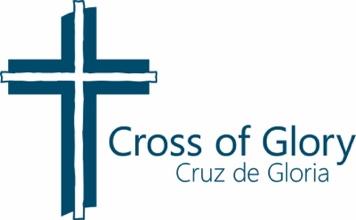 Position DescriptionChildren’s DirectorFull-Timecrossofglory.church